Top of FormBottom of FormTop of FormBottom of Form03/18/2016
10:50am -11:30amMusical Chairs - Music Room 1 AshleyAlbertAshley Albert 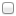 03/18/2016
12:05pm -12:45pmMusical Chairs - Music Room 1 AshleyAlbertAshley Albert 03/18/2016
12:50pm -1:30pmMusical Chairs - Music Room 1 AshleyAlbertAshley Albert 03/18/2016
10:50am -11:30amOpen Drawing Studio - Room 116 1 SarahAllen03/18/2016
12:05pm -12:45pmOpen Drawing Studio - Room 116 1 SarahAllen03/18/2016
12:50pm -1:30pmOpen Drawing Studio - Room 116 1 SarahAllen03/18/2016
10:50am -11:30amBench Press - Weight Room 1 CharlieArcand03/18/2016
12:50pm -1:30pmRap and Poetry Slam - MultiPurpose Room 1 CharlieArcand03/18/2016
11:20am -12:00pmAcoustic Jam - Room 201 1 PaulBarron03/18/2016
12:05pm -12:45pmAcoustic Jam - Room 201 1 PaulBarron03/18/2016
12:50pm -1:30pmAcoustic Jam - Room 201 1 PaulBarron03/18/2016
10:50am -11:30amSupervision - Business/Health Corner 1 DebbieBartley-Wing03/18/2016
11:20am -12:00pmSupervision - Business/Health Corner 1 DebbieBartley-Wing03/18/2016
12:50pm -1:30pmScavenger Hunt - Room 225 1 DebbieBartley-Wing03/18/2016
10:50am -11:30amSupervision - SocStud Corner 1 PeterBlake03/18/2016
11:20am -12:00pmSupervision - SocStud Corner 1 PeterBlake03/18/2016
12:05pm -12:45pmHistory Trivia - Learning Center 1 PeterBlake03/18/2016
11:20am -12:00pmOutdoor Walk - Meet at front doors 1 DaveBoucher03/18/2016
12:05pm -12:45pmMovie Trivia - Room 224 1 DaveBoucher03/18/2016
12:50pm -1:30pmSupervision - Roamer 1 DaveBoucher03/18/2016
11:20am -12:00pmColoring: Adult Coloring Books and 3-D Doodle Cubes - Room 123 1 BethBradley03/18/2016
12:05pm -12:45pmColoring: Adult Coloring Books and 3-D Doodle Cubes - Room 123 1 BethBradley03/18/2016
12:50pm -1:30pmColoring: Adult Coloring Books and 3-D Doodle Cubes - Room 123 1 BethBradley03/18/2016
10:50am -11:30amSupervision - Lunch 1 ScottBradley03/18/2016
12:05pm -12:45pmColoring: Adult Coloring Books and 3-D Doodle Cubes - Room 123 1 ScottBradley03/18/2016
12:50pm -1:30pmOutdoor Walk - Meet at front doors 1 ScottBradley03/18/2016
11:20am -12:00pmMahjonng - Room 204 1 ClaudineBravo03/18/2016
12:05pm -12:45pmMahjonng - Room 204 1 ClaudineBravo03/18/2016
12:50pm -1:30pmMahjonng - Room 204 1 ClaudineBravo03/18/2016
10:50am -11:30amFriendship Bracelet Making - Room 221 1 SarahCampbell03/18/2016
12:05pm -12:45pmFriendship Bracelet Making - Room 221 1 SarahCampbell03/18/2016
12:50pm -1:30pmFriendship Bracelet Making - Room 221 1 SarahCampbell03/18/2016
11:20am -12:00pmVideo Games - Room 117 1 BrianChoate03/18/2016
12:05pm -12:45pmVideo Games - Room 117 1 BrianChoate03/18/2016
12:50pm -1:30pmVideo Games - Room 117 1 BrianChoate03/18/2016
11:20am -12:00pmAcoustic Jam - Room 201 1 BillClarke03/18/2016
12:05pm -12:45pmAcoustic Jam - Room 201 1 BillClarke03/18/2016
12:50pm -1:30pmAcoustic Jam - Room 201 1 BillClarke03/18/2016
10:50am -11:30amSupervision - Lunch 1 MargaretDalrymple03/18/2016
12:05pm -12:45pmSupervision - SocStud Corner 1 MargaretDalrymple03/18/2016
12:50pm -1:30pmSupervision - Business/Health Corner 1 MargaretDalrymple03/18/2016
10:50am -11:30amMovie Trivia - Room 224 1 LeslieDarrell03/18/2016
12:05pm -12:45pmRap and Poetry Slam - MultiPurpose Room 1 LeslieDarrell03/18/2016
12:50pm -1:30pmMovie Trivia - Room 224 1 LeslieDarrell03/18/2016
11:20am -12:00pmJewelry & Magnet Making - Room 135 1 SandyDolan03/18/2016
12:05pm -12:45pmJewelry & Magnet Making - Room 135 1 SandyDolan03/18/2016
12:50pm -1:30pmJewelry & Magnet Making - Room 135 1 SandyDolan03/18/2016
11:20am -12:00pmJewelry & Magnet Making - Room 135 1 JennieDriscoll03/18/2016
12:05pm -12:45pmJewelry & Magnet Making - Room 135 1 JennieDriscoll03/18/2016
12:50pm -1:30pmJewelry & Magnet Making - Room 135 1 JennieDriscoll03/18/2016
10:50am -11:30amScavenger Hunt - Room 225 1 StephanieDumont03/18/2016
12:05pm -12:45pmBench Press - Weight Room 1 StephanieDumont03/18/2016
12:50pm -1:30pmDance Dance Revolution - Room 106 1 StephanieDumont03/18/2016
11:20am -12:00pmSupervision - Gym 1 JohnDumont03/18/2016
12:05pm -12:45pmBench Press - Weight Room 1 JohnDumont03/18/2016
12:50pm -1:30pmBench Press - Weight Room 1 JohnDumont03/18/2016
11:20am -12:00pmMahjonng - Room 204 1 LouiseDuncan03/18/2016
12:05pm -12:45pmMahjonng - Room 204 1 LouiseDuncan03/18/2016
12:50pm -1:30pmMahjonng - Room 204 1 LouiseDuncan03/18/2016
10:50am -11:30amName That Tune - Room 252 1 HughDwyer03/18/2016
12:05pm -12:45pmDance Dance Revolution - Room 106 1 HughDwyer03/18/2016
12:50pm -1:30pmSupervision - Roamer 1 HughDwyer03/18/2016
11:20am -12:00pmSupervision - Lunch 1 SamFarrell03/18/2016
12:05pm -12:45pmSupervision - Gym 1 SamFarrell03/18/2016
12:50pm -1:30pmSupervision - Math Corner 1 SamFarrell03/18/2016
11:20am -12:00pmMagic Tournament - Room 230 1 JamesFlanagan03/18/2016
12:05pm -12:45pmMagic Tournament - Room 230 1 JamesFlanagan03/18/2016
12:50pm -1:30pmMagic Tournament - Room 230 1 JamesFlanagan03/18/2016
10:50am -11:30amBalderdash - Room 125 1 BethanyFortier03/18/2016
12:05pm -12:45pmBalderdash - Room 125 1 BethanyFortier03/18/2016
12:50pm -1:30pmBalderdash - Room 125 1 BethanyFortier03/18/2016
10:50am -11:30amTrash Origami - Library 1 NathanielGoddard03/18/2016
12:05pm -12:45pmTrash Origami - Library 1 NathanielGoddard03/18/2016
12:50pm -1:30pmTrash Origami - Library 1 NathanielGoddard03/18/2016
11:20am -12:00pmSupervision - Lunch 1 BobGoddard03/18/2016
12:05pm -12:45pmSupervision - SpEd/IT Corner 1 BobGoddard03/18/2016
12:50pm -1:30pmSupervision - Roamer 1 BobGoddard03/18/2016
11:20am -12:00pmSupervision - Lunch Supervision - Lunch 1 CharlieGordon03/18/2016
12:05pm -12:45pm03/18/2016
12:05pm -12:45pmSupervision - Gym 1 CharlieGordon03/18/2016
12:50pm -1:30pmSupervision - Gym Supervision - Gym 1 CharlieGordon03/18/2016
11:20am -12:00pmDodgeball - Main Gym 1 PaulaGroves03/18/2016
12:05pm -12:45pmDodgeball - Main Gym 1 PAULAGROVES03/18/2016
12:50pm -1:30pmDodgeball - Main Gym 1 PAULAGROVES03/18/2016
10:50am -11:30amSupervision - Lunch 1 MikeHalmo03/18/2016
11:20am -12:00pmVideo Games - Room 117 1 MikeHalmo03/18/2016
12:50pm -1:30pmSupervision - SpEd/IT Corner 1 MikeHalmo03/18/2016
10:50am -11:30amDance Dance Revolution - Room 106 1 ToddHanson03/18/2016
12:05pm -12:45pmDance Dance Revolution - Room 106 1 ToddHanson03/18/2016
12:50pm -1:30pmDance Dance Revolution - Room 106 1 ToddHanson03/18/2016
10:50am -11:30amSupervision - Lunch 1 KeithHart03/18/2016
12:05pm -12:45pmScavenger Hunt - Room 225 1 KeithHart03/18/2016
12:50pm -1:30pmHistory Trivia - Learning Center 1 KeithHart03/18/2016
12:05pm -12:45pmDodgeball - Main Gym 1 TrentHutchinson03/18/2016
11:20am -12:00pmDodgeball - Main Gym 1 TrentHutchinson03/18/2016
12:50pm -1:30pmSupervision - Science Corner 1 TrentHutchinson03/18/2016
11:20am -12:00pmHenna Tattoos - Room 236 1 ShaunaJeppson03/18/2016
12:05pm -12:45pmHenna Tattoos - Room 236 1 ShaunaJeppson03/18/2016
12:50pm -1:30pmHenna Tattoos - Room 236 1 ShaunaJeppson03/18/2016
10:50am -11:30amTrash Origami - Library 1 DaureneJerome03/18/2016
12:50pm -1:30pmTrash Origami - Library 1 DaureneJerome03/18/2016
12:05pm -12:45pmTrash Origami - Library 1 DaureneJerome03/18/2016
10:50am -11:30amMovie Trivia - Room 224 1 ColleenKearney-Graffam03/18/2016
12:05pm -12:45pmMovie Trivia - Room 224 1 ColleenKearney-Graffam03/18/2016
12:50pm -1:30pmMovie Trivia - Room 224 1 ColleenKearney-Graffam03/18/2016
10:50am -11:30amSpelling Bee - Room 254 1 CathyKelley03/18/2016
12:05pm -12:45pmSpelling Bee - Room 254 1 CathyKelley03/18/2016
12:50pm -1:30pmRap and Poetry Slam - MultiPurpose Room 1 CathyKelley03/18/2016
10:50am -11:30amApples to Apples - Room 226 Apples to Apples - Room 226 1 1 PamelaKing03/18/2016
12:05pm -12:45pm03/18/2016
12:05pm -12:45pmApples to Apples - Room 226 Apples to Apples - Room 226 1 PamelaKing03/18/2016
12:50pm -1:30pmApples to Apples - Room 226 Apples to Apples - Room 226 1 1 PamelaKing03/18/2016
11:20am -12:00pmMagic Tournament - Room 230 1 SchereeKirk03/18/2016
12:05pm -12:45pmMagic Tournament - Room 230 1 SchereeKirk03/18/2016
12:50pm -1:30pmMagic Tournament - Room 230 1 SchereeKirk03/18/2016
10:50am -11:30amTrash Origami - Library 1 MicheleKirkpatrick03/18/2016
12:05pm -12:45pmTrash Origami - Library 1 MicheleKirkpatrick03/18/2016
12:50pm -1:30pmTrash Origami - Library 1 MicheleKirkpatrick03/18/2016
10:50am -11:30amBalderdash - Room 125 1 JeanLibby03/18/2016
12:05pm -12:45pmBalderdash - Room 125 1 JeanLibby03/18/2016
12:50pm -1:30pmBalderdash - Room 125 1 JeanLibby03/18/2016
10:50am -11:30amForeign Language Games - Room 239 Foreign Language Games - Room 239 1 1 JaneLienau03/18/2016
12:05pm -12:45pmForeign Language Games - Room 239 Foreign Language Games - Room 239 Foreign Language Games - Room 239 1 JaneLienau03/18/2016
12:50pm -1:30pmForeign Language Games - Room 239 Foreign Language Games - Room 239 Foreign Language Games - Room 239 1 JaneLienau03/18/2016
10:50am -11:30amForeign Language Games - Room 239 1 JulieMason03/18/2016
12:05pm -12:45pmForeign Language Games - Room 239 1 JulieMason03/18/2016
12:50pm -1:30pmSupervision - ForLang Corner 1 JulieMason03/18/2016
10:50am -11:30amFriendship Bracelet Making - Room 221 Friendship Bracelet Making - Room 221 1 AndrewMcCullough03/18/2016
12:05pm -12:45pm03/18/2016
12:05pm -12:45pmFriendship Bracelet Making - Room 221 1 AndrewMcCullough03/18/2016
12:50pm -1:30pmFriendship Bracelet Making - Room 221 Friendship Bracelet Making - Room 221 1 AndrewMcCullough03/18/2016
10:50am -11:30amMusical Chairs - Music Room 1 PamelaMuttyMutty03/18/2016
12:05pm -12:45pmName That Tune - Room 252 1 PamelaMutty03/18/2016
12:50pm -1:30pmName That Tune - Room 252 1 PamelaMutty03/18/2016
10:50am -11:30amBench Press - Weight Room 1 GregNadeau03/18/2016
12:50pm -1:30pmBench Press - Weight Room 1 GregNadeau03/18/2016
11:20am -12:00pmSupervision - ForLang Corner 1 CeciliaNolan03/18/2016
12:05pm -12:45pmSupervision - ForLang Corner 1 CeciliaNolan03/18/2016
12:50pm -1:30pmForeign Language Games - Room 239 1 CeciliaNolan03/18/2016
10:50am -11:30amCard Making for the Barbara Bush Chidren's Hospital - Room 247 1 MaryNorbert03/18/2016
12:05pm -12:45pmCard Making for the Barbara Bush Chidren's Hospital - Room 247 1 MaryNorbert03/18/2016
12:50pm -1:30pmCard Making for the Barbara Bush Chidren's Hospital - Room 247 1 MaryNorbert03/18/2016
11:20am -12:00pmMahjonng - Room 204 1 MargaretNulle03/18/2016
12:05pm -12:45pmMahjonng - Room 204 1 MargaretNulle03/18/2016
12:50pm -1:30pmMahjonng - Room 204 1 MargaretNulle03/18/2016
11:20am -12:00pmHenna Tattoos - Room 236 1 SuePerkins03/18/2016
12:05pm -12:45pmHenna Tattoos - Room 236 1 SuePerkins03/18/2016
12:50pm -1:30pmHenna Tattoos - Room 236 1 SuePerkins03/18/2016
11:20am -12:00pmAcoustic Jam - Room 201 1 ClarkPorter03/18/2016
12:05pm -12:45pmAcoustic Jam - Room 201 1 ClarkPorter03/18/2016
12:50pm -1:30pmAcoustic Jam - Room 201 1 ClarkPorter03/18/2016
10:50am -11:30amScavenger Hunt - Room 225 1 LukePotter03/18/2016
12:05pm -12:45pmScavenger Hunt - Room 225 1 LukePotter03/18/2016
12:50pm -1:30pmScavenger Hunt - Room 225 1 LukePotter03/18/2016
10:50am -11:30amScorekeeping - Library Classroom 1 BrianPressley03/18/2016
11:20am -12:00pmScorekeeping - Library Classroom 1 BrianPressley03/18/2016
12:05pm -12:45pmScorekeeping - Library Classroom 1 BrianPressley03/18/2016
12:50pm -1:30pmScorekeeping - Library Classroom 1 BrianPressley03/18/2016
10:50am -11:30amOpen Drawing Studio - Room 116 1 AllisonPrice03/18/2016
12:05pm -12:45pmOpen Drawing Studio - Room 116 1 AllisonPrice03/18/2016
12:50pm -1:30pmOpen Drawing Studio - Room 116 1 AllisonPrice03/18/2016
11:20am -12:00pmAcoustic Jam - Room 201 1 JonRiggleman03/18/2016
12:05pm -12:45pmAcoustic Jam - Room 201 1 JonRiggleman03/18/2016
12:50pm -1:30pmAcoustic Jam - Room 201 1 JonRiggleman03/18/2016
11:20am -12:00pmOutdoor Walk - Meet at front doors 1 ChristinaRingRing03/18/2016
12:05pm -12:45pmMusical Chairs - Music Room 1 ChristinaRing03/18/2016
12:50pm -1:30pmName That Tune - Room 252 1 ChristinaRing03/18/2016
10:50am -11:30amDance Dance Revolution - Room 106 Dance Dance Revolution - Room 106 1 1 MarkMarkMarkMarkRomaRomaRoma03/18/2016
12:05pm -12:45pm03/18/2016
12:05pm -12:45pmVideo Games - Room 117 Video Games - Room 117 1 1 MarkMarkRomaRomaRoma03/18/2016
12:50pm -1:30pmVideo Games - Room 117 Video Games - Room 117 1 1 MarkMarkRomaRomaRoma03/18/2016
11:20am -12:00pmMahjonng - Room 204 1 AmyRussell03/18/2016
12:05pm -12:45pm03/18/2016
12:05pm -12:45pmMahjonng - Room 204 1 AmyRussell03/18/2016
12:50pm -1:30pmMahjonng - Room 204 1 AmyRussell03/18/2016
11:20am -12:00pmSupervision - SpEd/IT Corner 1 MikeScarpone03/18/2016
12:05pm -12:45pmSupervision - Roamer 1 MikeScarpone03/18/2016
12:50pm -1:30pmMusical Chairs - Music Room 1 MikeScarpone03/18/2016
11:20am -12:00pmColoring: Adult Coloring Books and 3-D Doodle Cubes - Room 123 1 CarlaSelberg03/18/2016
12:05pm -12:45pmName That Tune - Room 252 1 CarlaSelberg03/18/2016
12:50pm -1:30pmColoring: Adult Coloring Books and 3-D Doodle Cubes - Room 123 1 CarlaSelberg03/18/2016
11:20am -12:00pmSupervision - Gym 1 ThomasSheehy03/18/2016
12:05pm -12:45pmSpelling Bee - Room 254 1 ThomasSheehy03/18/2016
12:50pm -1:30pmSpelling Bee - Room 254 1 ThomasSheehy03/18/2016
10:50am -11:30amName That Tune - Room 252 1 JeanneShields03/18/2016
12:05pm -12:45pmOutdoor Walk - Meet at front doors 1 JeanneShields03/18/2016
12:50pm -1:30pmSpelling Bee - Room 254 1 JeanneShields03/18/2016
10:50am -11:30amApples to Apples - Room 226 1 JaniceSmith03/18/2016
12:05pm -12:45pm03/18/2016
12:05pm -12:45pmApples to Apples - Room 226 1 JaniceSmith03/18/2016
12:50pm -1:30pmApples to Apples - Room 226 1 JaniceSmith03/18/2016
10:50am -11:30amHistory Trivia - Learning Center 1 DirkStewart03/18/2016
12:05pm -12:45pmOutdoor Walk - Meet at front doors 1 DirkStewart03/18/2016
12:50pm -1:30pmOutdoor Walk - Meet at front doors 1 DirkStewart03/18/2016
10:50am -11:30amBench Press - Weight Room 1 ThomasStocker03/18/2016
12:05pm -12:45pmSupervision - Roamer 1 TomStocker03/18/2016
12:50pm -1:30pmDodgeball - Main Gym 1 TomStocker03/18/2016
10:50am -11:30amSupervision - Science Corner 1 BobVan Milligan03/18/2016
12:05pm -12:45pmSupervision - Science Corner 1 BobVan Milligan03/18/2016
12:50pm -1:30pmSupervision - SocStud Corner 1 BobVan Milligan03/18/2016
10:50am -11:30amHistory Trivia - Learning Center History Trivia - Learning Center 1 WernerWellman03/18/2016
12:05pm -12:45pm03/18/2016
12:05pm -12:45pmHistory Trivia - Learning Center 1 WernerWellman03/18/2016
12:50pm -1:30pmHistory Trivia - Learning Center History Trivia - Learning Center 1 WernerWellman03/18/2016
11:20am -12:00pmRap and Poetry Slam - MultiPurpose Room Rap and Poetry Slam - MultiPurpose Room Rap and Poetry Slam - MultiPurpose Room Rap and Poetry Slam - MultiPurpose Room 1 1 rickrickrickwilsonwilson03/18/2016
12:50pm -1:30pmSupervision - Roamer Supervision - Roamer 1 rickwilsonwilson03/18/2016
10:50am -11:30amSupervision - ForLang Corner 1 TimothyWoolworth03/18/2016
12:05pm -12:45pmRap and Poetry Slam - MultiPurpose Room Rap and Poetry Slam - MultiPurpose Room 1 TimothyWoolworth03/18/2016
12:50pm -1:30pmSupervision - Roamer 1 TimothyWoolworth03/18/2016
10:50am -11:30amSupervision - Math Corner 1 AnneWright03/18/2016
11:20am -12:00pmSupervision - Math Corner 1 AnneWright03/18/2016
12:05pm -12:45pmSupervision - Business/Health Corner 1 AnneWright